О порядке учета предложений по проекту постановления администрации сельского поселения  Ковардинский сельсовет муниципального района Гафурийский район Республики Башкортостан «Об утверждении проекта межевания территории для объекта «Строительство дороги с.Коварды- д.Таишево» и участия граждан в его обсужденииВ соответствии со статьей 28 Федерального закона №131-ФЗ «Об общих принципах организации местного самоуправления в Российской Федерации», ст.11 Устава сельского поселения Ковардинский сельсовет муниципального района Гафурийский район Республики Башкортостан, Совет сельского поселения Ковардинский сельсовет муниципального района Гафурийский район Республики Башкортостан  решил:1. Утвердить Порядок учета предложений по проекту постановления администрации сельского поселения Ковардинский сельсовет муниципального района Гафурийский район Республики Башкортостан «Об утверждении проекта межевания территории для объекта «Строительство дороги с.Коварды- д.Таишево» и участия граждан в его обсуждении,  а также участия граждан в его обсуждении (прилагается).2. Обнародовать настоящее решение на информационном стенде и на официальном сайте в сети Интернет администрации сельского поселения.  3.Контроль за исполнением настоящего решения оставляю за собой.Глава сельского поселения                        Абдрахманов Р.Г.с. Коварды,от 04.09.2020 г.	 № 45-112Утвержденрешением Совета  сельского поселения Ковардинский сельсовет сельсоветмуниципального районаГафурийский район Республики Башкортостан от 04.09.2020г. № 45-112ПОРЯДОКучета предложений по проекту постановления администрации сельского поселения Ковардинский сельсовет муниципального района Гафурийский район Республики Башкортостан «Об утверждении проекта межевания территории для объекта «Строительство дороги с.Коварды- д.Таишево»и участия граждан в его обсуждении1. Жители сельского поселения Ковардинский сельсовет муниципального района Гафурийский район Республики Башкортостан имеют право в 10-дневный срок со дня обнародования решения о публичных слушаниях по проекту постановления администрации сельского поселения Ковардинский сельсовет муниципального района Гафурийский район Республики Башкортостан «Об утверждении проекта межевания территории для объекта «Строительство дороги с.Коварды- д.Таишево»   (далее - проект постановления),  в письменной форме вносить предложения в администрацию сельского поселения Ковардинский сельсовет муниципального района Гафурийский район Республики Башкортостан: (по адресу: Республика Башкортостан, Гафурийский район, с. Коварды, ул. Заки Валиди, д. 34), а также участвовать в публичных слушаниях по обсуждению проекта постановления, порядок организации и проведения которых определяется положением.2. Предложения по проекту решения должны содержать фамилию, имя, отчество, дату и место рождения, адрес регистрации по месту жительства и фактического проживания, серию, номер и дату выдачи паспорта гражданина или иного заменяющего его документа, наименование и код органа, выдавшего паспорт гражданина или иной заменяющий его документ. 3. Предложения по проекту постановления учитываются комиссией по подготовке и проведению публичных слушаний Совета сельского поселения Ковардинский сельсовет муниципального района Гафурийский район Республики Башкортостан (далее – комиссия) в журнале учета предложений по проектам муниципальных нормативно- правовых актов сельского поселения, который должен быть прошит и пронумерован.4. Предложения по проектам муниципальных нормативно- правовых актов сельского поселения рассматриваются, обобщаются и учитываются комиссией при предварительном рассмотрении документов. Комиссия выносит указанные предложения на рассмотрение органов местного самоуправления сельского поселения Ковардинский сельсовет с рекомендацией об их принятии или отклонении. Указанное решение комиссии рассматривается администрацией до принятия соответствующего решения.ҠҺҠҺСОВЕТЫ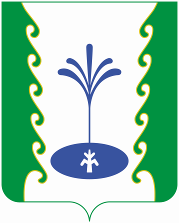 әәkovardinskii@mail.rukovardinskii@mail.ruАРАРРЕШЕНИЕ